МУНИЦИПАЛЬНЫЙ ЭТАП ВСЕРОССИЙСКОЙ ОЛИМПИАДЫ ШКОЛЬНИКОВПО ХИМИИ2018/2019 учебного года8 классМаксимальный балл за выполнение всех заданий – 50 балловЗадание 1 (4 балла). Ответы запишите на своих листах.Укажите, в каком случае о кислороде говорится как об элементе, а в каком, как о простом веществе: а) кислород - бесцветный газ; б) кислород необходим для дыхания и горения; в) молекулы воды состоят из двух атомов водорода и одного атома кислорода; г) в воздухе содержится 21% кислорода по объему. Задание 2 (6 баллов). Ответы запишите на своих листах.Однажды в далекой стране Зазеркалье встретились два волшебника Сириус и Гендельф и возник у них спор. Помогите рассудить, какие высказывания волшебников верные, а какие - нет.1. Смесь песка с солью относится к гетерогенным системам.2. Туман представляет собой аэрозоль. 3. Чугун – это простое вещество. 4. Сахар и поваренная соль относятся к хорошо растворимым веществам. 5. Запись 3О обозначает три молекулы простого вещества. 6. Масса порошка алюминия при нагревании в запаянной колбе не изменится.Задание 3 (10 баллов). Ответы запишите на своих листах.В стародавние времена, когда царствовала алхимия и вещества только-только открывались, им давали таинственные названия. Как называются в нашем веке – веке рассвета науки и техники, эти простые вещества? Назовите ученых, давших им такие таинственные названия?а) «дефлогистированный воздух»; б) «огненный воздух»; в) «жизненный воздух»; г) «горючий воздух»;д) «удушливый воздух». Задание 4 (4 балла). Ответы запишите на своих листах.Разгадайте ребусы, в которых спрятались названия химических элементов: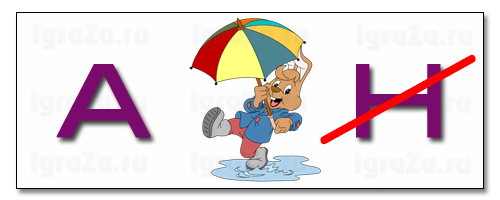 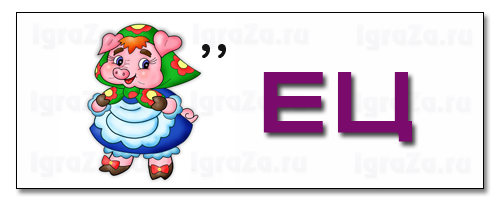 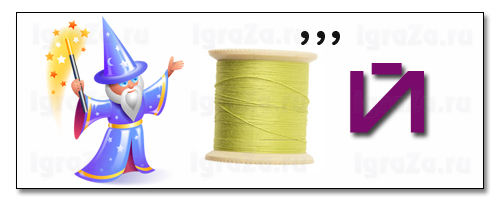 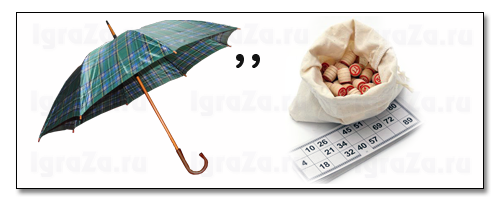 Задание 5 (5 баллов). Ответы запишите на своих листах.Петя Перестукин решил посетить великую страну Химию, но приехав туда, он не понял ни слова, так как ранее не изучал химического языка. Помоги перевести с языка Химии на общепринятый следующие выражения: Добрая слава лучше аурума.Стойкий станумный солдатик.Правда из аш-два-о, да из огня спасает.Прошел огонь, воду и купрумные трубы.Не хвались аргентумом, а хвались добром.Задание 6 (10 баллов)Изучение химии не только в школе, но и в университете начинается с понятий «атом» и «элемент». Всем начинающим химикам приходится заучивать названия элементов. Кому-то это занятие может показаться скучным, но только не профессору Знайке из Цветочного города. Какие химические элементы, получившие названия в честь стран мира, Знайка нашел в периодической системе Д.И. Менделеева? Приведите названия и символы пяти элементов, укажите, в честь каких стран они названы. Какое количество протонов и нейтронов содержится в ядрах атомов, названных элементов. Ответы запишите на своих листах.Задание 7 (7 баллов)Вы, как и Петя Перестукин, хотите посетить страну Химию? Тогда Вам просто необходимо выучить правила поведения в ней! Но эти правила вам необходимо составить из предложенных стихов:Сформулируй семь правил поведения в стране Химия. Ответы запишите на своих листах.Задание 8 (4 балла)В книге рекордов Гиннеса представлены вещества с сильными неприятными запахами. Рекордсменом по зловонию стал этилмеркаптан. Его запах напоминает комбинацию запахов гнилой капусты, чеснока, лука и нечистот. Определите формулу этилмеркаптана на основании представленных на диаграмме данных о массовых долях элементов.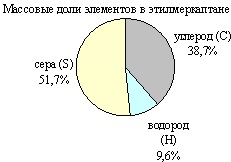 1. В страну Химию пришел,Так запомни, кроха,Безопасность – хорошо!Быть безруким плохо!Если ты во все подрядОкунаешь пальчик,Про такого говорят:«Бестолковый мальчик!»2. Запах можно распознатьИ на расстоянии,А в сосуды нос совать –Риск для обоняния.К носу совершай рукойЛегкие движенья,Вот тогда «нюхачь» такой –Просто загляденье.3. Реактив без меры льешь –Плохо это, помни.Я не жадина, но все ж,Будь поэкономней!Насыпай и приливайТолько над поддоном,Капнул мимо – не зевай,Промокни тампоном.4. Если пробуешь на вкусТы все непременно,Может, мальчик, ты не трус,Но глупец отменный!Перемена. Есть бананУ тебя и груша –Ничего здесь, мальчуган,Никогда не кушай!